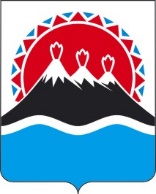 РЕГИОНАЛЬНАЯ СЛУЖБА ПО ТАРИФАМ И ЦЕНАМ КАМЧАТСКОГО КРАЯПОСТАНОВЛЕНИЕг. Петропавловск-КамчатскийВ соответствии с Федеральным законом от 07.12.2011 № 416-ФЗ «О водо-снабжении и водоотведении», постановлением Правительства Российской Федерации от 13.05.2013 № 406 «О государственном регулировании тарифов в сфере водоснабжения и водоотведения», приказом ФСТ России от 27.12.2013 
№ 1746-э «Об утверждении Методических указаний по расчету регулируемых тарифов в сфере водоснабжения и водоотведения», Законом Камчатского края от 26.11.2021 № 5 «О краевом бюджете на 2022 год и на плановый период 2023 и 2024 годов», постановлением Правительства Камчатского края от 19.12.2008 № 424-П «Об утверждении Положения о Региональной службе по тарифам и ценам Камчатского края», протоколом Правления Региональной службы по тарифам и ценам Камчатского края от ХХ.11.2022 № ХХ,ПОСТАНОВЛЯЮ:1. Внести в приложения 5, 6 к постановлению Региональной службы по тарифам и ценам Камчатского края от 18.12.2020 № 383 «Об утверждении тарифов на питьевую воду (питьевое водоснабжение) и водоотведение 
КГУП «Камчатский водоканал» потребителям Быстринского муниципального района на 2021 - 2023 годы» изменения, изложив их в редакции согласно приложениям 1, 2  к настоящему постановлению.2. Настоящее постановление вступает в силу со дня его официального опубликования и распространяется на правоотношения, возникшие с 1 декабря 2022 года.Приложение 1к постановлению Региональной службыпо тарифам и ценам Камчатского края от ХХ.11.2022 № ХХ«Приложение 5к постановлению Региональной службыпо тарифам и ценам Камчатского края от 18.12.2020 № 383Тарифы на питьевую воду (питьевое водоснабжение) КГУП «Камчатский водоканал» потребителям Эссовского и Анавгайского сельских поселений Быстринского муниципального района на 2021 - 2023 годы Экономически обоснованные тарифы потребителям (кроме населения и исполнителей коммунальных услуг для населения) (без НДС)Экономически обоснованные тарифы для населения и исполнителей коммунальных услуг для населения (с НДС)Льготные тарифы для населения и исполнителей коммунальных услуг для населения (с НДС)».Приложение 2к постановлению Региональной службыпо тарифам и ценам Камчатского края от ХХ.11.2022 № ХХ«Приложение 6к постановлению Региональной службыпо тарифам и ценам Камчатского края от 18.12.2020 № 383Тарифы на водоотведение КГУП «Камчатский водоканал» потребителям Эссовского сельского поселения Быстринского муниципального района на 2021 - 2023 годы Экономически обоснованные тарифы потребителям (кроме населения и исполнителей коммунальных услуг для населения) (без НДС)Экономически обоснованные тарифы для населения и исполнителей коммунальных услуг для населения (с НДС)3. Льготные тарифы для населения и исполнителей коммунальных услуг для населения (с НДС)».[Дата регистрации]№[Номер документа]О внесении изменений в постановление Региональной службы по тарифам и ценам Камчатского края от 18.12.2020 № 383 «Об утверждении тарифов на питьевую воду (питьевое водоснабжение) и водоотведение КГУП «Камчатский водоканал» потребителям Быстринского муниципального района на 2021 - 2023 годы»Временно исполняющий обязанности руководителя[горизонтальный штамп подписи 1]В.А. Губинский№ п/пНаименование 
регулируемой 
организацииГод (период) Тарифы на питьевую воду (питьевое водоснабжение), руб./куб.м1.КГУП «Камчатский водоканал»01.01.2021-30.06.2021114,781.КГУП «Камчатский водоканал»01.07.2021-31.12.2021117,092.КГУП «Камчатский водоканал»01.01.2022-30.06.2022117,092.КГУП «Камчатский водоканал»01.07.2022-31.12.2022124,123.КГУП «Камчатский водоканал»01.01.2023-30.06.2023124,123.КГУП «Камчатский водоканал»01.07.2023-31.12.2023192,07№ п/пНаименование 
регулируемой 
организацииГод (период) Тарифы на питьевую воду (питьевое водоснабжение), руб./куб.м1.КГУП «Камчатский водоканал»01.01.2021-30.06.2021137,741.КГУП «Камчатский водоканал»01.07.2021-31.12.2021140,512.КГУП «Камчатский водоканал»01.01.2022-30.06.2022140,512.КГУП «Камчатский водоканал»01.07.2022-31.12.2022148,943.КГУП «Камчатский водоканал»01.01.2023-30.06.2023148,943.КГУП «Камчатский водоканал»01.07.2023-31.12.2023230,48№ п/пНаименование 
регулируемой 
организацииГод (период) Тарифы на питьевую воду (питьевое водоснабжение), руб./куб.м1.КГУП «Камчатский водоканал»01.01.2021-30.06.202175,901.КГУП «Камчатский водоканал»01.07.2021-31.12.202175,902.КГУП «Камчатский водоканал»01.01.2022-30.06.202275,902.КГУП «Камчатский водоканал»01.07.2022-31.12.202275,903.КГУП «Камчатский водоканал»01.01.2023-30.06.20233.КГУП «Камчатский водоканал»01.07.2023-31.12.2023№ п/пНаименование 
регулируемой 
организацииГод (период) Тарифы на водоотведение, руб./куб.м1.КГУП «Камчатский водоканал»01.01.2021-30.06.2021141,891.КГУП «Камчатский водоканал»01.07.2021-31.12.2021146,192.КГУП «Камчатский водоканал»01.01.2022-30.06.2022146,192.КГУП «Камчатский водоканал»01.07.2022-31.12.2022170,083.КГУП «Камчатский водоканал»01.01.2023-30.06.2023170,083.КГУП «Камчатский водоканал»01.07.2023-31.12.2023225,43№ п/пНаименование 
регулируемой 
организацииГод (период) Тарифы на водоотведение, руб./куб.м1.КГУП «Камчатский водоканал»»01.01.2021-30.06.2021170,271.КГУП «Камчатский водоканал»»01.07.2021-31.12.2021175,432.КГУП «Камчатский водоканал»»01.01.2022-30.06.2022175,432.КГУП «Камчатский водоканал»»01.07.2022-31.12.2022204,103.КГУП «Камчатский водоканал»»01.01.2023-30.06.2023204,103.КГУП «Камчатский водоканал»»01.07.2023-31.12.2023270,52№ п/пНаименование 
регулируемой 
организацииГод (период) Тарифы на водоотведение, руб./куб.м1.КГУП «Камчатский водоканал»01.01.2021-30.06.202182,301.КГУП «Камчатский водоканал»01.07.2021-31.12.202182,302.КГУП «Камчатский водоканал»01.01.2022-30.06.202282,302.КГУП «Камчатский водоканал»01.07.2022-31.12.202282,303.КГУП «Камчатский водоканал»01.01.2023-30.06.202382,303.КГУП «Камчатский водоканал»01.07.2023-31.12.202382,30